Муниципальное дошкольное образовательное учреждение«Детский сад № 141 общеразвивающего вида» г. МагнитогорскаТворческий проект«Снежная сказка «Заюшкина избушка»(снежные постройки)                                        Ответственный:                                                                    Сазонова О.П  -  воспитатель                                        Творческая группа :                                                                    Тарасова Т. Н -  воспитатель                                                                    Бакина Т. П,-  воспитатель                                                                    Максакова Н. В. - воспитатель                                         Участники:   педагоги МДОУ «Д/с №  141 о.в.»                         г. Магнитогорск 2022 гПАСПОРТ ПРОЕКТАНазвание проекта: снежная сказка «Заюшкина избушка»Вид проекта: творческий, практико-ориентировочный, краткосрочныйПродолжительность проекта: 18.01. 2021 – 28.01.2021Цель проекта: создание благоприятных условий для воспитательно-образовательной работы с детьми на прогулке в зимнее время.Задачи проекта:	-1.  Спроектировать и создать развивающую среду для всестороннего развития детей  в зимнее время на прогулке.2.  Установить доверительные и партнерские отношения с родителями; - формировать привычку здорово образа жизни у детей дошкольного возраста и взрослых. 3. Повысить двигательную активность детей дошкольного возраста в зимний период, приобщать дошкольников к зимним видам спорта. 4.  Развивать устойчивый интерес к художественной литературе через чтение сказок и снежные постройки по  мотивам сказок.Постановка проблемы: привлечение внимания родителей к проблеме создания условий для физкультурно-оздоровительной работы с детьми в зимний периодПОЯСНИТЕЛЬНАЯ ЗАПИСКА    «Зима — волшебница» - так называют это время года наши дети. Пожалуй, никакое другое время года не может их порадовать таким большим разнообразием игр и развлечений на свежем воздухе.      Каждая снежная фигурка  — искусство не  только рукотворное, но и нелегкое. Ведь для лепки снежных фигурок нужна низкая температура воздуха.      Для создания благоприятных условий воспитательно-образовательной работы с детьми на прогулке в зимнее время творческой группой был разработан проект  «Заюшкина избушка».АКТУАЛЬНОСТЬВо всестороннем развитии ребенка важное место занимает физическое воспитание. Длительное пребывание на свежем воздухе в любое время года чрезвычайно полезно и необходимо для укрепления здоровья дошкольников. Создание снежных построек обогащает зимнюю прогулку, помогает воспитателю рационально организовать время пребывания детей на свежем воздухе, создать условия для развития их самостоятельной игровой, художественно-творческой и познавательной деятельности, двигательной активности.Актуальностью  проекта  является: создание условий для укрепления связи с семьями воспитанников группы, творческого подхода к формированию снежных построек на территорий ДОУ.ПОСТАНОВКА ПРОБЛЕМЫПривлечение внимания родителей к проблеме создания условий для физкультурно-оздоровительной работы с детьми в зимний периодЦЕЛЬ ПРОЕКТАСоздание благоприятных условий для воспитательно-образовательной работы с детьми на прогулке в зимнее время.ЗАДАЧИ ПРОЕКТА- Спроектировать и создать развивающую среду для всестороннего развития детей  в зимнее время на прогулке.- Установить доверительные и партнерские отношения с родителями - формировать привычку здорово образа жизни у детей дошкольного возраста и взрослых. - Повысить двигательную активность детей дошкольного возраста в зимний период, приобщать дошкольников к зимним видам спорта.- Развивать устойчивый интерес к художественной литературе через чтение сказок и снежные постройки по  мотивам сказок.ПРЕДПОЛАГАЕМЫЙ РЕЗУЛЬТАТ- Бережное отношение к собственному труду и труду других людей.- Установление партнерских отношений с семьей каждого ребенка.- Обогащение опыта межличностного общения детей, родителей и педагогов.Этапы работы над проектом1 этап – информационно-подготовительный2 этап – организационно - практический3 этап – итоговый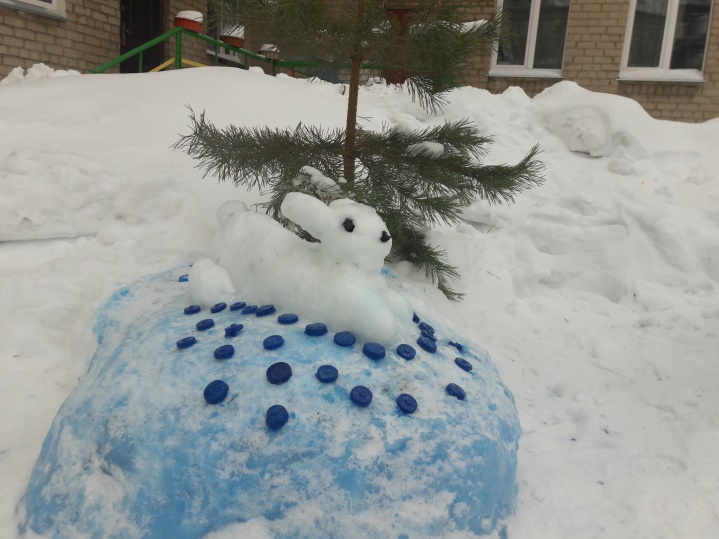 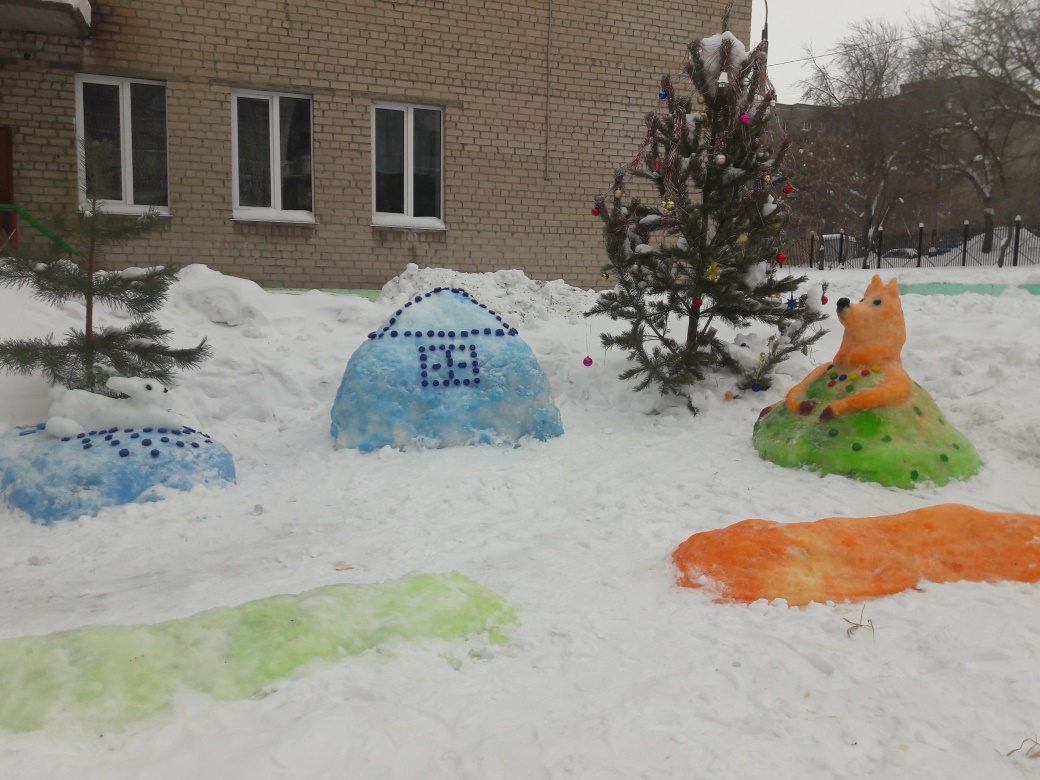 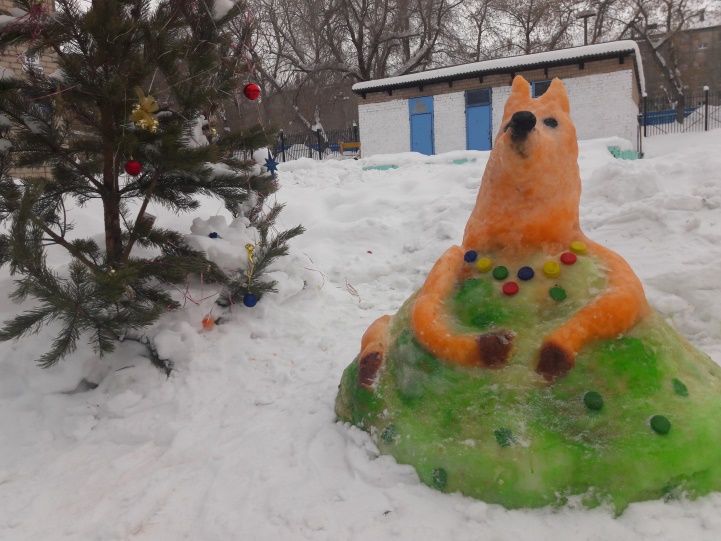 Сроки Содержание Цель Ответственные18.01.2021Совместная разработка педагогами творческой группы  детского сада проектов зимних построек на участке ДОУ.- вызвать у педагогов интерес к проекту;- познакомить с его целями и  задачами;- подвести к видению своего места в проекте; - расширить представления дошкольников о сказкахТворческая группаСроки Содержание Цель Ответственные22.01.2021-25.01.2021Совместное оформление  педагогами детского сада по сказке «Заюшкина избушка»- повышение теоретического и практического уровня профессионализма педагогов;- заинтересованность родителей проблемой чтение и слушание сказок через игровую деятельность,- создание условий для двигательной активности воспитанников.Все участники проектаСроки Содержание Цель Ответственные28.01.2021Творческий подход в оформлении игрового пространства на игровой площадке изменило внешний вид территории в целом, сделал наш участок более уютным и ярким.Снежные постройки служат не только украшением участка, но и стимулируют движения детей, способствуют повышению двигательной активности детей, укреплению их здоровья и физического развития.- систематизация накопленного педагогического опыта;- привлечение к сотрудничеству родителей; - расширить представления дошкольников о сказках,- развитие двигательной активности воспитанников.Все участники проекта